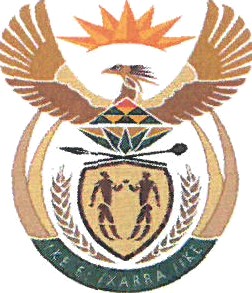 MINISTER IN THE PRESIDENCY : REPUBLIC OF SOUTH AFRICAPrivate Bag X1000, Pretoria, 0001, Union Buildings, Government Avenue, PRETORIA Tel: (012) 300 5200, Website: www.thepresidency.Nov.zaNATIONAL ASSEMBLYQUESTION FOR WRITTEN REPLY QUESTION NUMBER: 1148DATE OF PUBLICATIONS: 11 October 20191149. Mr M S Malatsi (DA) to ask the Minister in The Presidency:What total expenditure was incurred by Brand SA on the Right to Vote campaign on (a) television channels, (b) out-of-home platforms, (c) print publications, (d) digital platforms and (e) influencers in the (i) 2014-15, (ii) 2015-16, (iii) 2016-17, (iv) 2017-18 and (v) 2018-19 financial years? NW2309EREPLY:Brand South Africa did not incur any expenditure on the Right to Vote campaign on either of the platforms and in the identified financial years.DRAFTER OF THE REPLYName: Ms Sithembile NtombelaDesignation: Chief Marketing Officer (Acting) Contacts: sithembilenG›brandsouthafrica.comRecommended Ms Thulisile ManziniChief Executive Officer (Acting)Brand South Africa Date: 22/10/2019
Approved / not approved

Hon Jackson Mthembu, MP
Minister in the Presidency 
